№Сотрудники  ДМШ г.АккольСотрудники  ДМШ г.Акколь1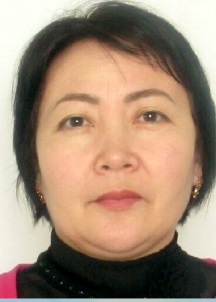 Бөжен Ақгул – руководитель ДМШ, педагог – 9 часов. График работы:І смена: 8.10-12.50ІІ смена: 14.00-18.402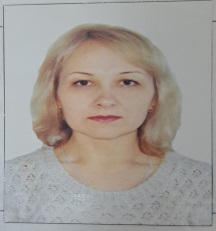 Захарченко Лариса Егоровна – заместитель по учебной работе, педагог – 9 ч.І смена: 8.10-12.50ІІ смена: 14.00-18.403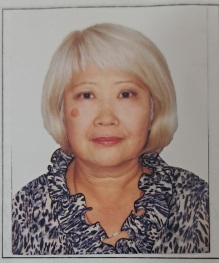 Цой Зента Алексеевна – педагог дополнительного образования – 37 ч.График работы:І смена: 8.10-12.50ІІ смена: 14.00-18.404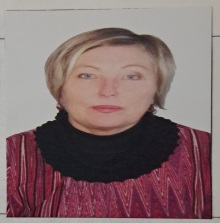 Салихова Галина Дмитриевна – педагог дополнительного образования – 40 ч. График работы:І смена: 8.10-12.50ІІ смена: 14.00-18.405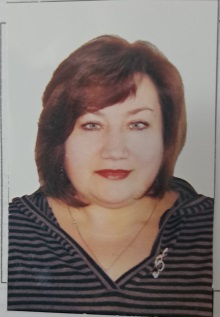 Алейникова Анна Кирилловна – педагог дополнительного образования – 37 ч.График работы:І смена: 8.10-12.50ІІ смена: 14.00-18.406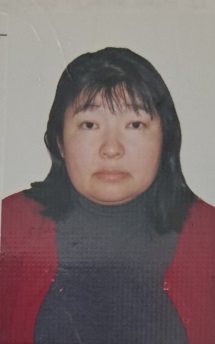 Кажикова Динар Абылкадыровна - педагог дополнительного образования – 39,5 ч.График работы:І смена: 8.10-12.50ІІ смена: 14.00-18.407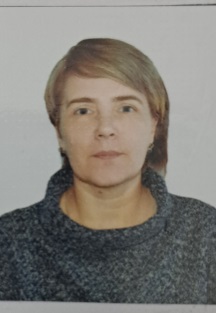 Канскова  Юлия Васильевна - педагог дополнительного образования – 38 ч.График работы:І смена: 8.10-12.50ІІ смена: 14.00-18.408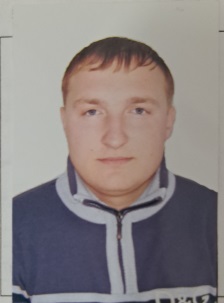 Гайворонский Андрей Анатольевич - педагог дополнительного образования – 32 ч.График работы:І смена: 8.10-12.50ІІ смена: 14.00-18.409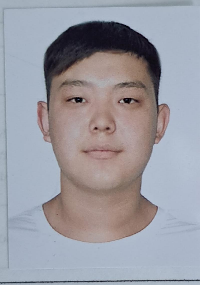 Божен Ұлыкпан Азатбекұлы - педагог дополнительного образования – 29 ч.График работы:І смена: 8.10-12.50ІІ смена: 14.00-18.4010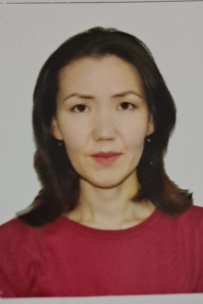 Балмуханова Ажар Айтмухамедовна - педагог дополнительного образования – 40 ч.График работы:І смена: 8.10-12.50ІІ смена: 14.00-18.4011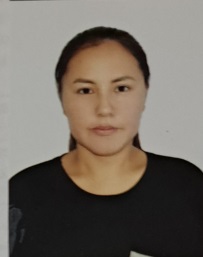 Кенжебаева Айнура Тулегеновна - педагог дополнительного образования – 40 ч.График работы:І смена: 8.10-12.50ІІ смена: 14.00-18.4012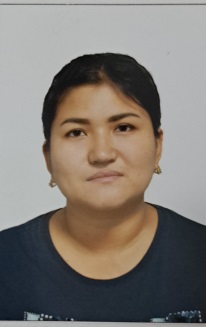 Алибекова Асем Толкыновна - педагог дополнительного образования – 27 ч.График работы:І смена: 8.10-12.50ІІ смена: 14.00-18.4013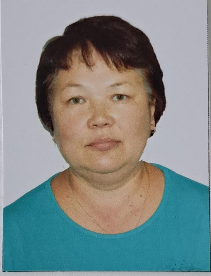 Тлеулина Гпалия Жамалетдиновна - педагог дополнительного образования – 9 ч.График работы:І смена: 8.10-12.50ІІ смена: 14.00-18.4014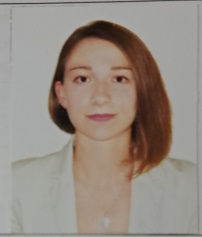 Молчанова Валерия Евгеньевна - педагог дополнительного образования – декретный отпуск.15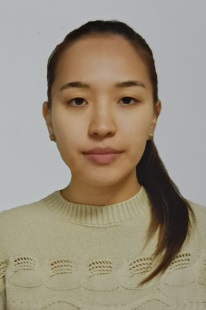 Дукетбаева Гульшат Оразбековна - педагог дополнительного образования – декретный отпуск.16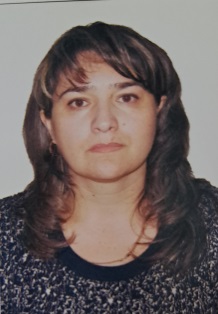 Ибрагимова Галина Алиевна – главный бухгалтерГрафик работы: 9.00-18.0017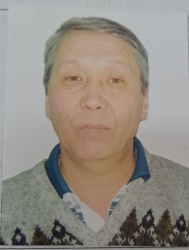 Кылдаев Серик Жаксылыкович – завхозГрафик работы: 9.00-18.0018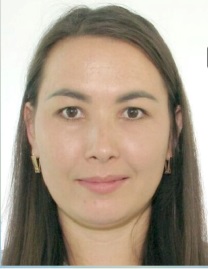 Хадыр Асемгуль - деловод График работы: 9.00-18.0019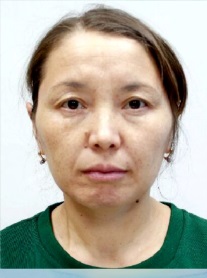 Мусайф Маржан – специалист по программному обеспечениюГрафик работы: 9.00-18.0020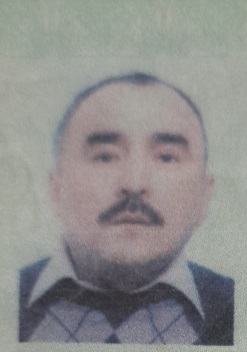 Кубеков Мурат Мурзабекович – настройщик  музыкальных инструментовГрафик работы: 9.00-18.0021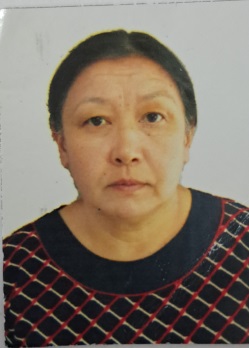 Касимова Джамал Каблановна – тех.персоналГрафик работы: 9.00-18.0022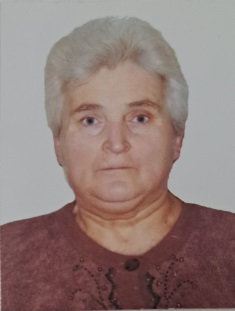 Гвоздева Людмила Александровна – тех.персонал.График работы: 9.00-18.0023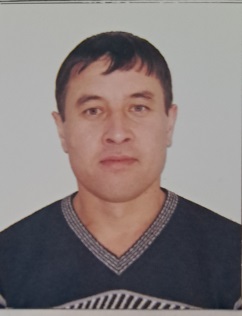 Байсеитов Боранбай Серикбаевич – сторож-рабочий 24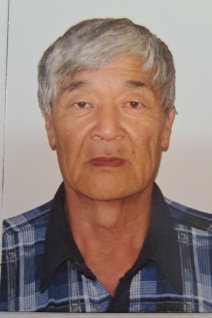 Когай Вронслав Семенович – сторож-рабочий 25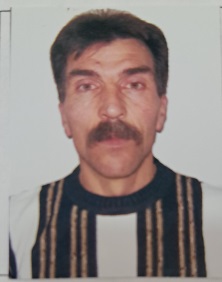 Кобрин Сергей Владимирович – сторож-дворник